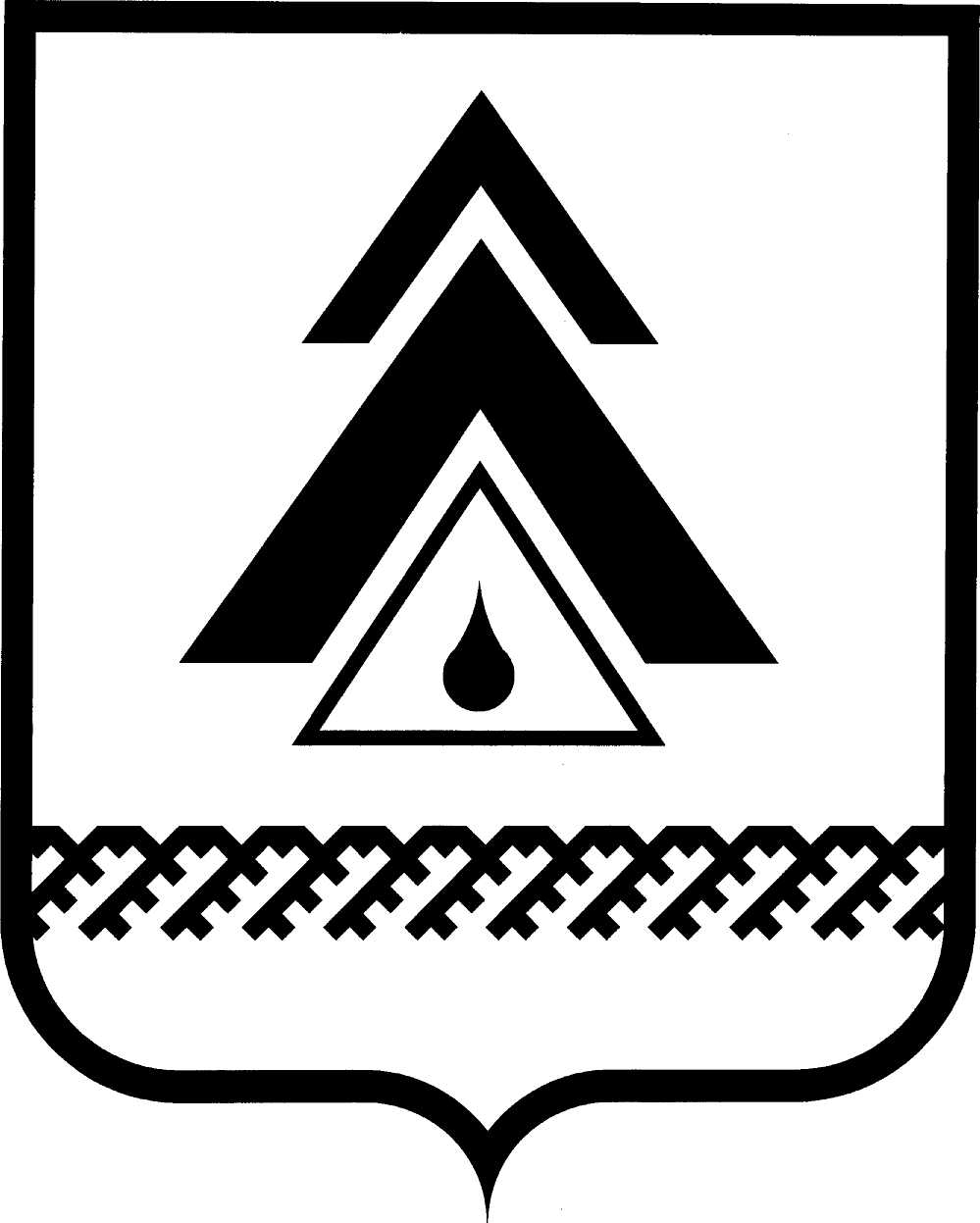 ДУМА НИЖНЕВАРТОВСКОГО РАЙОНАХанты-Мансийского автономного округа - ЮгрыРЕШЕНИЕО внесении изменений в приложение  к решению Думы района от 29.10.2008 № 82 «О Порядке предоставления межбюджетных трансфертов из бюджета Нижневартовского района»В соответствии с Законом Ханты-Мансийского автономного округа – Югры от 10.11.2008 № 132-оз «О межбюджетных отношениях в Ханты-Мансийском автономном округе - Югре»Дума района РЕШИЛА:1. Внести изменения в приложение к решению Думы района от 29.10.2008 № 82 «О Порядке предоставления межбюджетных трансфертов из бюджета Нижневартовского района»:1.1. В пункте 2 раздела 2 слова «регионального фонда компенсаций» заменить словами «бюджета автономного округа».1.2. В абзаце одиннадцатом пункта 4 приложения к Порядку после слов «автономным» добавить слово «, бюджетным».1.3. В пункте 5 приложения к Порядку слова «методиками определения расходов по отраслям (направлениям) расходов с учетом объективных условий, влияющих на стоимость бюджетных услуг и работ» заменить словами «программами района».2. Настоящее решение вступает в силу после его официального опубликования, за исключением пункта 1.2 настоящего решения, который распространяется на правоотношения, возникшие с 01.01.2013.3. Контроль за выполнением решения возложить на постоянную комиссию по бюджету, налогам, финансам и социально-экономическим вопросам Думы района (Н.А. Шляхтина).Глава района						                  	            А.П. Пащенко от 03.12.2013г. Нижневартовск                                                     № 412         